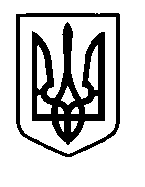 УКРАЇНАПрилуцька міська радаЧернігівська областьУправління освіти Про  підсумки проведення  ІІ етапу XХIV Міжнародного конкурсу з української мови імені  Петра Яцикав 2023-2024  навчальному роціНа виконання  наказу управління освіти Прилуцької міської ради від 27.11.2023 №133 «Про проведення ІІ етапу XХIV Міжнародного конкурсу з української мови імені Петра Яцика», з метою піднесення престижу української мови, популяризації її серед молоді у 2023/2024 навчальному році 02 грудня  2023 року на базі Прилуцького ліцею №1  імені Георгія Вороного  проведено ІІ етап XXIV Міжнародного  конкурсу з української мови імені Петра Яцика.        Участь у даному Конкурсі взяли 56 учнів ліцеїв №№ 1,2,3,5,6,7,9,10,12,13,14.          Учасники Конкурсу показали ґрунтовні знання мовного матеріалу, продемонстрували вміння користуватися засобами рідної мови, її стилями, творчий підхід до виконання завдань, а також – знання лексичної, граматичної  та правописної системи української мови.Відповідно до протокольного рішення журі КонкурсуНАКАЗУЮ:Визнати переможцями ІІ етапу XХIV Міжнародного конкурсу з української мови імені Петра Яцика та нагородити:Дипломом  І ступеня: Скибу Людмилу, ученицю 3 класу Прилуцького закладу загальної середньої освіти І-ІІІ ступенів №6 (ліцею №6);Малиш Софію, ученицю 4 класу Прилуцького ліцею №5 імені В.А.Затолокіна;Удовенко Поліну, ученицю 5 класу Прилуцького ліцею №5 імені В.А.Затолокіна;Жуменко Софію, ученицю 6 класу Прилуцького ліцею №1 імені Георгія Вороного;Кононенко Злату, ученицю 7 класу Прилуцького ліцею №1 імені Георгія Вороного;Бароненко Анастасію, ученицю 8 класу Прилуцького ліцею №5 імені В.А.Затолокіна;Савчин Анну, ученицю 9 класу Прилуцького ліцею №5 імені В.А.Затолокіна;Пішу Анастасію, ученицю 10 класу Прилуцького ліцею №1 імені Георгія Вороного;Харченко Ольгу, ученицю 11 класу Прилуцького закладу загальної середньої освіти І-ІІІ ступенів №6 (ліцею №6);Дипломом  ІІ ступеня:Сімакову Лілію, ученицю 3 класу Прилуцького ліцею №5 імені В.А.Затолокіна;Ведмідського Дмитра, учня  4 класу Прилуцького ліцею №9;Самойленко Оксану, ученицю 5 класу Прилуцького ліцею №14;Кумейко Аліну, ученицю 6 класу Прилуцького ліцею №5 імені В.А.Затолокіна;Лесенко Софію, ученицю 6 класу Прилуцького ліцею №9;Жука  Максима, учня 7 класу Прилуцького ліцею №12;Петрушевську Анастасію, ученицю 8 класу Прилуцького ліцею №13 імені Святителя Іоасафа Бєлгородського;Шамро Марину, ученицю 9 класу Прилуцького ліцею №14;Гузія Артема, учня 10 класу Прилуцького ліцею №5 імені В.А.Затолокіна;Павленко Ольгу, ученицю 11 класу Прилуцького ліцею №5 імені В.А.Затолокіна;Дипломом  ІІІ ступеня:Пучку Тимофія, учня 3 класу Прилуцького ліцею №1 імені Георгія Вороного;Мойсеєнко Даніїла, учня 4 класу Прилуцького закладу загальної середньої освіти І-ІІІ ступенів №7 (ліцею №7);Тарасенко Марію, ученицю 5 класу Прилуцького ліцею №2;Бойко Анну, ученицю 5 класу Прилуцького ліцею №9;Волошину Марію, ученицю 6 класу Прилуцького ліцею №12;Нагорного  Матвєя, учня 7 класу Прилуцького закладу загальної середньої освіти І-ІІІ ступенів №6 (ліцею №6);Боровську Дарью, ученицю 8 класу Прилуцького ліцею №14;Лабунець Анну, ученицю 9 класу Прилуцького ліцею №9;Якименко Вікторію, ученицю 10 класу Прилуцького закладу загальної середньої освіти І-ІІІ ступенів №7 (ліцею №7);Лобко Вероніку, ученицю 11 класу Прилуцького ліцею №9.2.Оголосити подяку в.о. начальника управління освіти:2.1. За якісну підготовку переможців ІІ етапу XХIV Міжнародного конкурсу з української мови імені Петра Яцика:- Бойко К.М., вчителю початкових класів Прилуцького ліцею №5 імені В.А.Затолокіна;- Василюк С.М., вчителю української мови та літератури Прилуцького закладу загальної середньої освіти І-ІІІ ступенів №7 (ліцею №7);- Ворожбіт Л.В., вчителю української мови та літератури Прилуцького закладу загальної середньої освіти І-ІІІ ступенів №6 (ліцею №6); - Городецькій О.Г., вчителю початкових класів Прилуцького ліцею №5 імені В.А.Затолокіна;-  Зленко Ю.М., вчителю української мови та літератури Прилуцького ліцею №1 імені Георгія Вороного;- Карпенко Л.І., вчителю української мови та літератури Прилуцького ліцею №9;-  Левченко В.І., вчителю української мови та літератури Прилуцького ліцею №5 імені В.А.Затолокіна;- Линник С.О., вчителю української мови та літератури Прилуцького ліцею №1 імені Георгія Вороного;- Лозі Н.В., вчителю української мови та літератури Прилуцького ліцею №5 імені В.А.Затолокіна;- Мізікіній Л.М., вчителю української мови та літератури Прилуцького ліцею №2;- Мокрєцовій В.І., вчителю української мови та літератури Прилуцького ліцею №12;- Мосієнко І.М., вчителю української мови та літератури Прилуцького ліцею №14;- Пожарській Л.В., вчителю української мови та літератури Прилуцького ліцею №13 імені Святителя Іоасафа Бєлгородського;- Романченко О.С., вчителю української мови та літератури Прилуцького ліцею №5 імені В.А.Затолокіна;- Самотескул Н.В., вчителю української мови та літератури Прилуцького закладу загальної середньої освіти І-ІІІ ступенів №6 (ліцею №6);- Сіловій І.В., вчителю початкових класів вчителю української мови та літератури Прилуцького закладу загальної середньої освіти І-ІІІ ступенів №7 (ліцею №7);- Скрипченко В.І., вчителю української мови та літератури Прилуцького ліцею №5 імені В.А.Затолокіна;- Страх О.В., вчителю української мови та літератури Прилуцького ліцею №1 імені Георгія Вороного;- Тайкало О.В., вчителю початкових класів Прилуцького закладу загальної середньої освіти І-ІІІ ступенів №6 (ліцею №6);- Тіпікіній В.В., вчителю української мови та літератури Прилуцького ліцею №14;- Фесай Н.І., вчителю української мови та літератури Прилуцького ліцею №9;- Хамко О.О., вчителю української мови та літератури Прилуцького ліцею №12;- Холод С.Г., вчителю початкових класів Прилуцького ліцею №1 імені Георгія Вороного;- Щербині В.В., вчителю початкових класів Прилуцького ліцею №9.2.2. Зленко Ю.М., вчителю української мови та літератури Прилуцького ліцею №1 імені Георгія Вороного, голові журі ІІ етапу зазначеного Конкурсу, за організацію проведення ІІ етапу XХIV Міжнародного конкурсу з української мови імені Петра Яцика.3. Керівникам закладів загальної середньої освіти спланувати заходи щодо активізації роботи педагогічних колективів закладів загальної середньої освіти у напрямку розвитку здібностей та творчого потенціалу учнів.4.Контроль за виконанням даного наказу залишаю за собою.В. о. начальника управління освіти				Тетяна ГУЛЯЄВА05 грудня  2023 р.НАКАЗм. Прилуки                                № 142